Third Grade Weekly-week of March 23rd  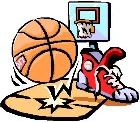 As March madness continues, we will be focusing on:Math-understanding equivalent fractions.  Students will recognize equal fractions using visuals and incorporating their multiplication and division skills.Reading- wrapping up the biography unit this week!Health- continuing with emotional management.Writing- narrative writing will be completed this week.Social Studies- examining how roles in the community change over time.	Tomorrow, Wednesday, March 25th we will head to Children’s Theatre.  	We will leave around 10:30 and return around 1:00.  We will eat a snack 	before we leave and eat lunch as soon as we return.  Lunch will be in our 		homeroom.  Be sure to pack your child a lunch if they didn’t order one from 	the cafeteria!  Thanks for the candy donations…..we really appreciate it…and so do the kids!